2024年4月25日　全国盲学校長・視覚特別支援学校長　様　　　　　　　　　　　　　　　　　　　　　　　　　　　　全国高等学校長協会入試点訳事業部　　　　　　　　　　　　　　　　　　　　　　　　　　　　　　　　　　　理事長　　上村　肇　　　　　　　　　　　　　　　　　　　　　　　　　　　　　全国盲学校長会大学進学支援委員会　　　　　　　　　　　　　　　　　　　　　　　　　　　　　　　　委員長　青木　隆一千葉県立千葉盲学校校長　浅沼　千鶴「2024年度視覚障害教科教育研究会」の開催について(ご案内）　若葉の候、皆様におかれましては、ますますご清栄のこととお慶び申し上げます。　さて、2024年度の「視覚障害教科教育研究会」は、千葉県立千葉盲学校（視覚障害教科教育研究会　千葉大会　実行委員会）の主管により、下記の日程で開催することになりました。本研究会は、視覚に障害のある児童・生徒が、専門性に裏付けられた教育環境で主体的に深く学ぶ教科教育を目指し、専門的かつ実践的な指導法を、点字教科書・点字試験問題・触察教材等の具体的な課題を通して研修することを目的にしています。視覚障害児童・生徒の教科教育に特化した研修の機会は全国的に見ても極めて限られている中で、主催者一同、本研究会の意義を自覚して準備を進めております。この機会に、多くの教職員の皆様が担当する分野・教科の違いを越えて参加して頂けることを願っております。つきましては、貴校教職員の本研究会への参加につきましてご高配いただけますようお願い申し上げます。記期　日　：　2024年8月5日（月）～6日（火）内　容　：　講演、実践報告、実践講座等場　所　：　ホテル ポートプラザちば　2階　「ロイヤル」　（〒260-0026 千葉県千葉市中央区千葉港8-5　電話043-247-2877）および　Zoomによるオンライン開催4　 問い合わせ： 全国高等学校長協会入試点訳事業部事務局〒112-0015 東京都文京区目白台3-27-6筑波大学附属視覚特別支援学校内401室電話：03-3945-6824E-mail：moshikomi@braille-exam.org2024年度　視覚障害教科教育研究会　千葉大会　開催要項1.　主催全国高等学校長協会入試点訳事業部全国盲学校長会大学進学支援委員会関東地区盲学校長会2.　後援（予定）千葉県教育委員会　 全国盲学校長会　 公益財団法人日本教育公務員弘済会3.　共催・主管　千葉県立千葉盲学校（視覚障害教科教育研究会　千葉大会　実行委員会）4.　協力筑波大学附属視覚特別支援学校5.　期日2024年　8月5日（月）10時から17時まで（受付開始9時30分）8月6日（火）10時から16時まで（受付開始9時30分）6.　場所　ホテル ポートプラザちば 2階　「ロイヤル」およびZoomによるオンライン開催ホテル ポートプラザちば住所：〒260-0026 千葉県千葉市中央区千葉港8-5　 電話043-247-2877＊JR京葉線「千葉みなと」駅より徒歩5分7.　参加定員および締切り現地会場参加定員： 130名　（オンライン参加はその限りではありません）参加申込み締切り：7月5日（金）8.　内容・日程＊今後変更することがあります。また、講演や報告の時間の最後には10分程度の質疑の時間が含まれています。   8月5日（月）   09：30　受付   10：00　開会行事   10：20　講演「インクルーシブ教育時代の盲学校の役割」米国　カンザス州立盲学校　校長　Jon Harding （逐次通訳付き）   12：20　昼食休憩   13：30　講演「全国の視覚障害教育を取り巻く現状と課題」筑波大学附属視覚特別支援学校　校長　青木隆一   14:20  休憩   14:30  講演「盲学校で学んだこと・ICTの可能性と必要な概念」NPO法人　スラッシュ　山賀信行   15:20  休憩15:30  実践講座「点字ディスプレイから触る世界」筑波大学附属視覚特別支援学校　教諭　内田智也16：30　研究協議17：00　終了   8月6日（火）　　09：30　受付  10：00　実践講座「点字で学ぶ生徒への漢字・漢語の指導の実際」筑波大学附属視覚特別支援学校　教諭　濱谷和江   11：00　休憩11：10　実践講座「弱視生徒に配慮した理科の観察・実験指導の実際」筑波大学附属視覚特別支援学校　教諭　武井洋子   12：10　昼食休憩13：20　実践報告「千葉県の視覚障害教育～拠点校・弱視特別支援学級・市町村教育委員会との連携～」千葉県立千葉盲学校　視覚支援センター　小関川洋美14：00　実践講座「特別学級の授業実践 －『天井って何？』－」筑波大学附属視覚特別支援学校　教諭　佐々木望美   14：40　休憩   14：50　情報提供「『初訂版　みんなの地図帳』の編集と活用」筑波大学附属視覚特別支援学校　教諭　丹治達義15：30　研究協議   15：50　閉会行事   16：00　終了9.　参加費　　無料10.　申し込み先  視覚障害教科教育研究会　千葉大会　実行委員会個人：入力フォームＵＲＬ　https://www.braille-exam.org/study/chiba/chiba.html団体：エクセルファイルダウンロードURLhttps://www.braille-exam.org/study/chiba/chiba.xlsxエクセルファイル送信先　moshikomi@braille-exam.org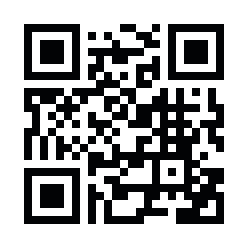 11.　申込方法＊できるだけ学校単位・団体単位でのお申し込みをお願いいたします。＊個人で申し込む場合は、上記①のＵＲＬからお申し込みください。受領のお返事を差し上げます。＊学校・団体単位でまとめて申し込む場合は、上記②のエクセルファイルをダウンロードして入力し、エクセルファイル送信先のメールアドレスに送信してください。受領のお返事を差し上げます。12.　参加方法【オンライン参加の方】・7月29日頃にメールで接続情報をお送りします。・団体申込の場合は、代表者にメールでご連絡します。・Zoom通信に関わる費用は各自でご負担ください。また、接続に関する問合せには対応いたしかねます。【現地参加の方】・当日会場にお越し下さい。13.　研究会資料について　【オンライン参加の方】・7月29日頃にメールでご案内するURLから各自ダウンロードをお願いいたします。・ダウンロードいただく資料以外に、補足資料を送付することがあります。　補足資料は人数分のみ送付いたしますので、参加予定者全員のお申し込みをお願いします。  ・個人申込みの場合は、申込みページの備考欄に補足資料送付先の住所をご記入下さい。・団体申込みの場合は、代表者宛にご案内/送付します。【現地参加の方】・当日現地にて資料を1人1セット（墨字または点字）お渡しします。以上